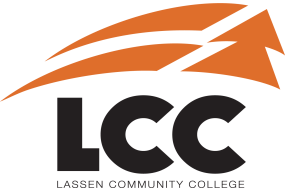 Annual Grant Project Evaluation MatrixShort-Term (first year)Short-Term (first year)Short-Term (first year)Intermediate-Term (year two to three)Intermediate-Term (year two to three)Intermediate-Term (year two to three)Long-term (year four to five)Long-term (year four to five)Long-term (year four to five)ObjectiveTargetEvaluation Method ResultsTargetEvaluation MethodResultsTargetEvaluation MethodResults